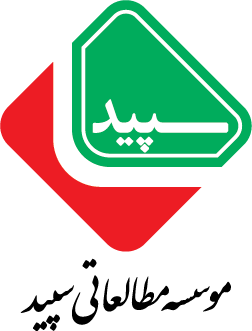 راهنمای تهیه و تنظیم پیشنهادیه (Proposal)کدفرم:       RE-FR-03عنوان پروژهشناسنامه تفصيلي پروژه:« .....................»زمان ارائه:ویرایش اول: خرداد ماه98کد پیشنهادیه: "توسط مؤسسه تکمیل می گردد"عنوان پروژه  عنوان به فارسی:عنوان به لاتین:سطح بندي پروژه: سطح يک             سطح دو                 سطح سه          نوع پروژه : غيرموظف                 موظف                    بنیادی              کاربردی              توسعه ایمدت اجرا پروژه: اعتبار مورد نياز: ......... ميليون ريالمجري پروژه (ارائه دهنده شرح خدمات و پروپوزال): سازمانهاي دولتي يا خصوصي كه مي توانند در اجراي پروژه همكاري نمايند:خلاصه اطلاعات پروژه:عنوانچکیده(حداکثر 150 کلمه)مقدمه:ضرورت و اهميت:مسئله‌هاي پروژه ( انتظارات رسمي مؤسسه):نوع پروژه:.اهداف پروژه:الف) هدف اصلي: ب) اهداف فرعي:متدولوژی (روش انجام کار):دستاوردهاي مورد انتظار :مراحل انجام پروژه: شرح خدمات پروژه بند به بند و تکميل جدول زير: معرفي مراحل انجام و گام هاي پروژه و ارائه جدول زمان بندي اجراي پروژه :برآورد هزينه هاي پيش بيني شده جهت انجام پروژهالف- محاسبه ميزان حق الزحمه:1- هزينه کارشناسي به تفکيک تخصص هاي مورد نياز:2-سایر هزینه ها:3- کل هزينه ها: ..... ميليون ريالب- نسبت هزينه مطالعه به تفکيک مراحل و فعاليت ها:مشخصات مجري:الف) نام و نام خانوادگي:                                          ب) شماره شناسنامه و محل صدور: ج) نام پدر:                                                                    د) سال تولد: ه) شغل، درجه يا سمت:                                           و) سازمان متبوع: ز) شماره ملي:                                                       ح) شماره کارگزيني:نشاني محل کار: شماره تلفن: سوابق تحصيلات دانشگاهي و تخصصي مجري (به ترتيب مدارج علمي):سوابق شغلي و تجربي مجري طرح (به ترتيب از حال حاضر به ذيل):فعاليت هاي پژوهشي مجري طرح (پيشنهاد دهنده):اعضاي اصلي گروه مجري :آیا برای این طرح از سازمان های دیگر نیز درخواست اعتبار شده است ؟ بلی........................ خیردرصورت مثبت بودن پاسخ، لطفا" نام سازمان و مبلغ هزینه را ذکر فرمائید.اینجانب...................................پیشنهاد دهنده طرح صحت مندرجات این پرسشنامه را تایید می کنم.................................نام و نام خانوادگي و امضاء مجري:.......................................نام و نام خانوادگي و امضاء ناظر پروژه:.........................رديفنام سازماننوع و ميزان همكارينام مسئول123مراحلعنوان مراحلعنوان تفصيلي فعاليت هاي هر مرحلهمدت زمان انجام هر فعاليتمدت زمان انجام هر مرحلهدرصد زمان هر مرحله از کلمراحلعنوان مراحلعنوان تفصيلي فعاليت هاي هر مرحلهمدت زمان انجام هر فعاليتمدت زمان انجام هر مرحلهدرصد زمان هر مرحله از کلاولدومسومچهارمپنجمششمهفتمجمع کلجمع کلجمع کلرديفنوع تخصصمدرک تحصيليمسئوليت در پروژهحجم فعاليت نفر ساعتهزينه واحد(ريال)هزينه واحد(ريال)کل هزينه(ميليون ريال)1234جمع کل هزينه هاي کارشناسيجمع کل هزينه هاي کارشناسيجمع کل هزينه هاي کارشناسيجمع کل هزينه هاي کارشناسيجمع کل هزينه هاي کارشناسيجمع کل هزينه هاي کارشناسيرديفعنواننوع قراردادهزينه (ميلييون ريال)123456جمع کلجمع کلمراحلعنوان مراحلنسبت هزينه هر مرحله به هزينه کلعنوان تفصيلي فعاليت هاي هر مرحلهنسبت هزينه فعاليت هاي هر مرحله به کل هزينهاولدومسومچهارمپنجمششمهفتمجمعجمعرديفدرجه تحصيليرشته تحصيليموسسه، دانشکده، دانشگاهکشورسال اخذ مدرکمعدلرديفنام موسسه/سازمانسمت و نوع کارنام مسئول مستقيم بالاتراز تاريختا تاريخشهرکشوررديفنام و نام خانوادگيسازمان/موسسه متبوعشغل/سمترتبه علميآخرين مدرک تحصيليسابقه فعاليت هاي پژوهشي (سال)وضيعت اشتغالوضيعت اشتغالنقش و نوع مسئوليت در سمت پروژهرديفنام و نام خانوادگيسازمان/موسسه متبوعشغل/سمترتبه علميآخرين مدرک تحصيليسابقه فعاليت هاي پژوهشي (سال)شاغلبازنشتهنقش و نوع مسئوليت در سمت پروژه123